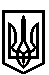 ТРОСТЯНЕЦЬКА СІЛЬСЬКА РАДАСТРИЙСЬКОГО РАЙОНУ  ЛЬВІВСЬКОЇ ОБЛАСТІР О З П О Р Я Д Ж Е Н Н ЯСІЛЬСЬКОГО ГОЛОВИ12 квітня 2021 року                                               с. Тростянець		  	                     № 110-ОД Про перенесення одинадцятої  сесії Тростянецької сільської ради восьмого  скликання	Відповідно до статті 46 Закону України «Про місцеве самоврядування в Україні» -1. Перенести проведення  засідання одинадцятої сесії Тростянецької сільської ради восьмого скликання з 20 квітня 2021 року о 10.00 год. в приміщенні народного дому с.Тростянець на 27 квітня 2021 року о 10.00 год. в приміщенні народного дому с.Тростянець2. Секретарю сільської ради Л.Сех повідомити про перенесення дати проведення одинадцятої сесії депутатів сільської ради, начальників відділів сільської ради, старост старостинських округів.3. Контроль за виконанням розпорядження пркласти на секретаря сільської ради Л.Сех.Сільський голова 							          Михайло ЦИХУЛЯК